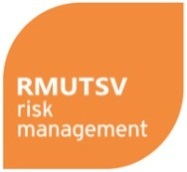 รายงานผลการดำเนินงานตามแผนบริหารความเสี่ยง มหาวิทยาลัยเทคโนโลยีราชมงคลศรีวิชัยประจำปีงบประมาณ พ.ศ. 2565 รอบ 9  เดือน (1 ตุลาคม 2564 -  30 มิถุนายน 2565)เกณฑ์การประเมิน : 	หมายเหตุ :   1.  เกณฑ์การประเมินใช้สำหรับประเมินแต่ละปัจจัยเสี่ยง		2.  สถานะความเสี่ยงแต่ละระดับ ขึ้นอยู่กับโอกาสและผลกระทบ โดยประเมินจากระดับความเสี่ยง เช่น ระดับความเสี่ยงลดลง อาจเกิดจากโอกาสเท่าเดิม  ผลกระทบลดลง เป็นต้นความเสี่ยง : 3. คะแนนสอบสมรรถนะเทคโนโลยีดิจิทัล (IC3) ของผู้เรียนไม่เป็นไปตามเป้าหมายแนวทางประเมินผล  ดำเนินการตามมาตรการควบคุมความเสี่ยง	ชี้แจง :  กรุณาทำเครื่องหมาย  หน้าข้อที่หน่วยงานดำเนินการ	  ดำเนินการครบถ้วนทุกข้อ  	  ดำเนินการบางข้อ	  ไม่ดำเนินการรายงานผลการดำเนินงานตามแนวทาง/มาตรการควบคุมความเสี่ยง  ชี้แจง : กรุณารายงานผลการดำเนินงานให้สอดคล้องกับการประเมินในข้อที่ 1ปัจจัยเสี่ยงที่ 1. ทักษะด้านเทคโนโลยีสารสนเทศของผู้เรียนมีน้อยมาตรการที่ 1 : คณะ/วิทยาลัยจัดฝึกอบรมถ่ายทอดความรู้ทางด้านสมรรถนะเทคโนโลยีดิจิทัล (IC3) ให้กับนักศึกษาสำนักวิทยบริการและเทคโนโลยีสารสนเทศได้ประสานงานไปยัง คณะ/วิทยาลัย พร้อมชี้แจงแนวทางการปฏิบัติตามมาตรการควบคุมความเสี่ยงเพื่อทำความเข้าใจถึงขั้นตอนแนวทางการดำเนินงานการสอบสมรรถนะเทคโนโลยีดิจิทัล ในรูปแบบออนไลน์ Exam From Home ที่จะสอบผ่านช่องทางการสื่อสารอินเทอร์เน็ต โดยกำหนดให้นักศึกษาเตรียมความพร้อมในด้านต่าง ๆ เช่น ความพร้อมของอุปกรณ์ที่ใช้ในการสอบ ความเร็วของอินเทอร์เน็ต ที่ได้กำหนดไว้ก่อนสอบ นอกจากนั้น คณะ/วิทยาลัยต้องเตรียมความพร้อมในการฝึกอบรมถ่ายทอดความรู้ทางด้านสมรรถนะเทคโนโลยีดิจิทัล (IC3) ให้กับนักศึกษา โดยปกติแล้วมาตรการนี้ทาง คณะ/วิทยาลัย ได้ดำเนินการจัดฝึกอบรมให้กับนักศึกษาเป็นประจำทุก ๆ ปี ดังตัวอย่างข้อมูลการฝึกอบรมของนักศึกษาที่สอบในปีการศึกษา 2564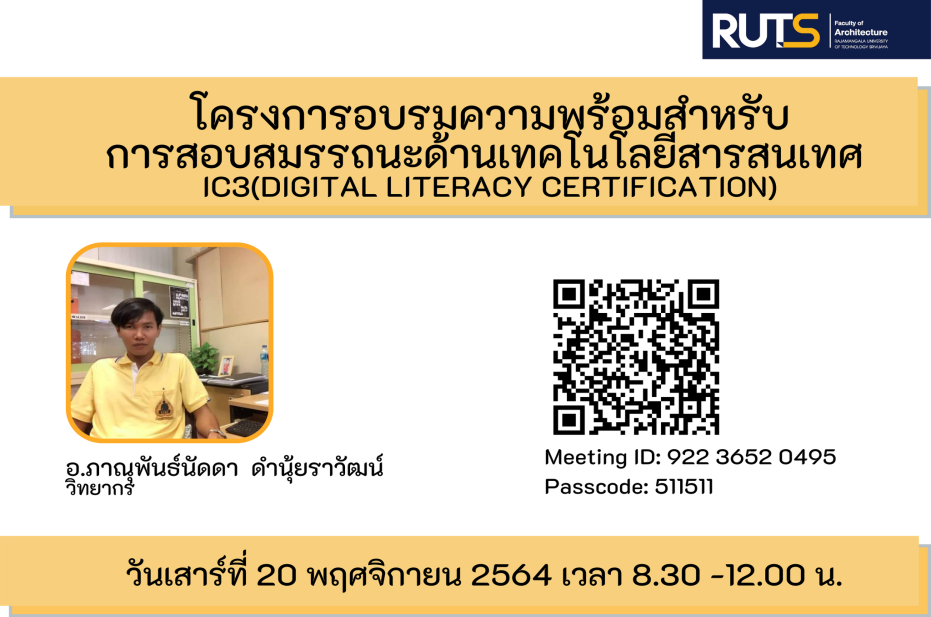 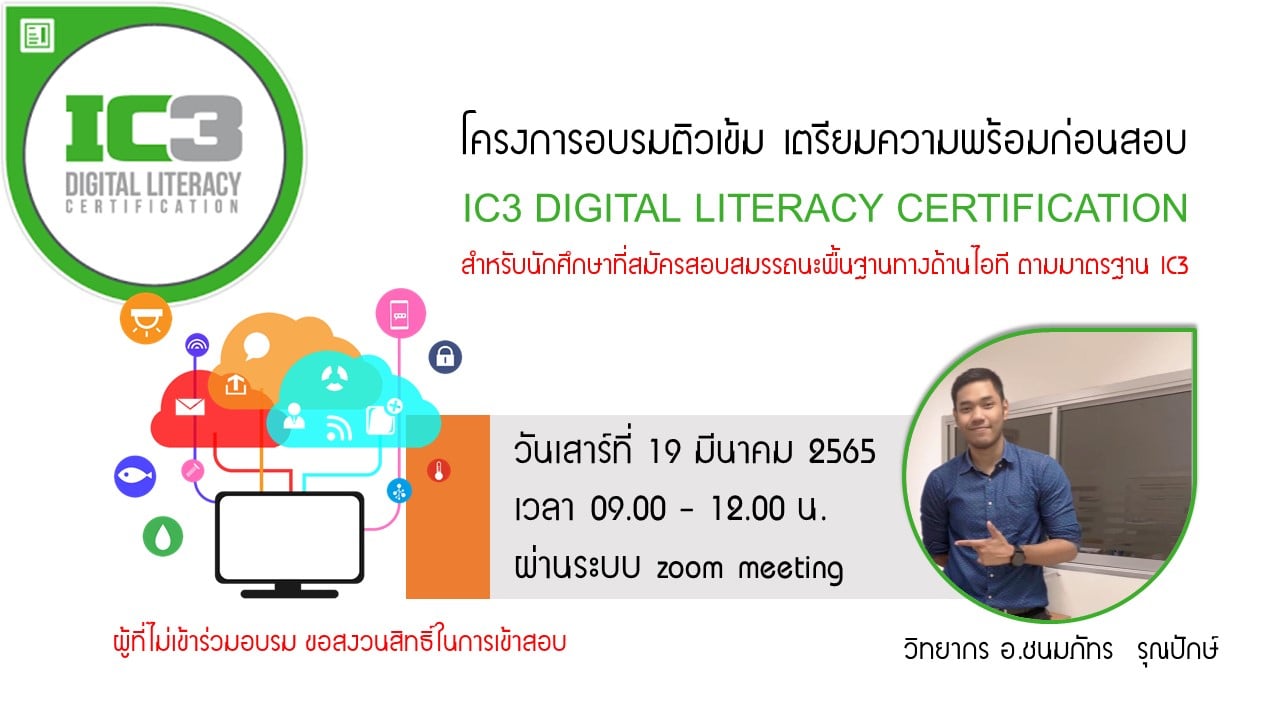 ภาพตัวอย่างการประชาสัมพันธ์ โครงการอบรมติวเข้ม เตรียมความพร้อมก่อนสอบ 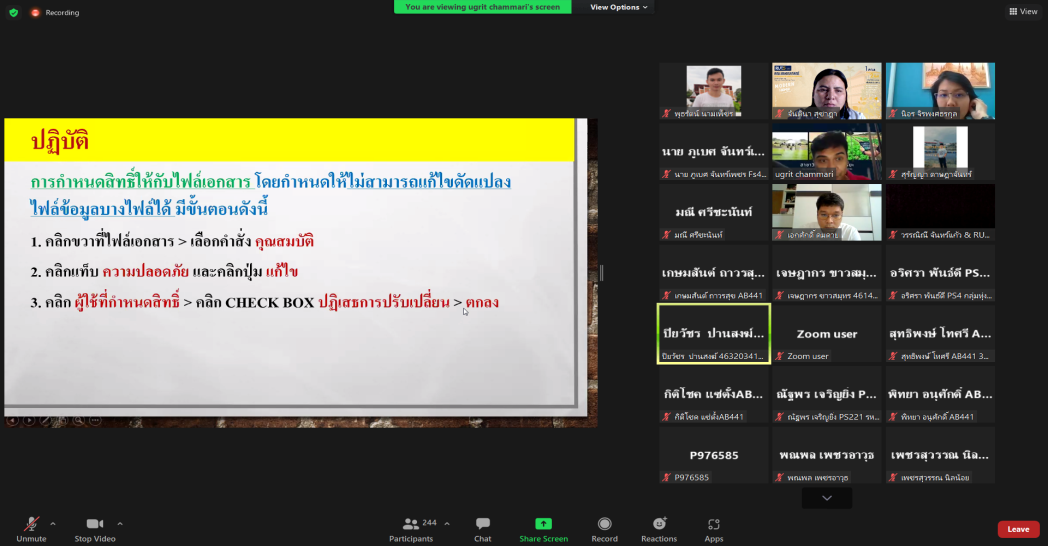 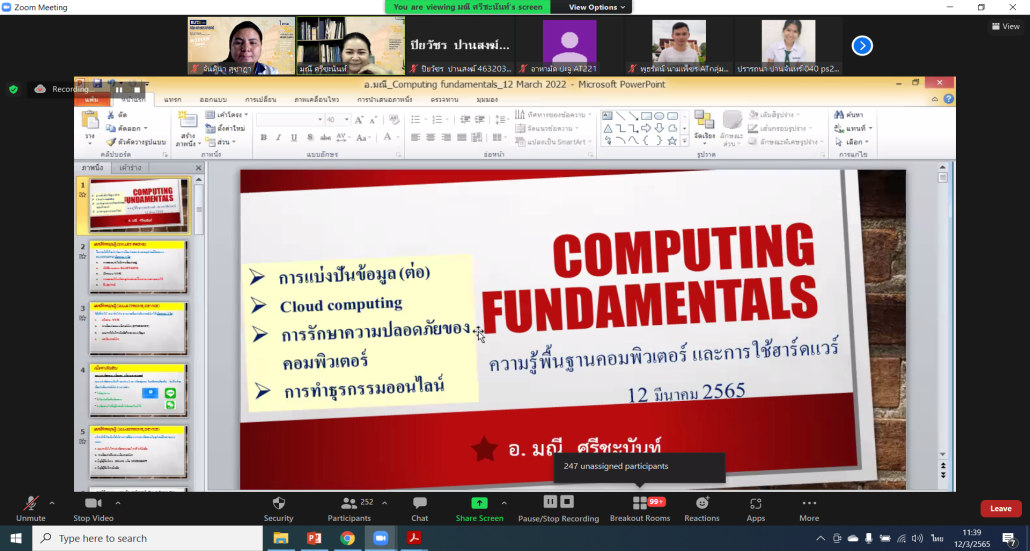 นักศึกษาที่จะสอบในปีการศึกษา 2565 นั้น ทางคณะ/วิทยาลัย กำลังดำเนินการจัดฝึกอบรมนักศึกษา กลุ่มแรกในช่วงปลายเดือน เมษายน 2565มาตรการที่ 2 : ส่งเสริมและประชาสัมพันธ์อาจารย์และนักศึกษาให้ความสำคัญกับการใช้เทคโนโลยีสารสนเทศเพื่อประยุกต์ใช้ในการเรียนการสอนสำนักวิทยบริการและเทคโนโลยีสารสนเทศได้ดำเนินการจัดตั้งศูนย์สอบสมรรถนะพื้นฐานด้านไอที The Internet and Computing Core (IC3) Certificatecและพัฒนาเว็บไซต์ https://ic3.arit.rmutsv.ac.th/ เพื่อใช้เป็นศูนย์การสอบวัดผลความรู้ความสามารถพื้นฐานทางด้านไอทีของนักศึกษา โดยได้ส่งเสริมและประชาสัมพันธ์อาจารย์ นักศึกษาให้ความสำคัญกับการใช้เทคโนโลยีสารสนเทศเพื่อนำไปประยุกต์ใช้ในการเรียนการสอนออกเป็น 3 เรื่องดังนี้เรื่องที่ 1 สำนักวิทยบริการและเทคโนโลยีสารสนเทศได้เผยแพร่ข้อมูลข่าวสารเกร็ดความรู้ต่าง ๆ ผ่านเว็บไซต์ ศูนย์สอบสมรรถนะพื้นฐานด้านไอที The Internet and Computing Core (IC3) Certificate เพื่อส่งเสริมให้บุคลากรได้ศึกษา มีทั้งสื่อข้อมูลที่เป็นไฟล์เอกสารและวีดีโอ แนะนำการใช้งานและแนวปฏิบัติด้านต่าง ๆ พร้อมทั้งประชาสัมพันธ์ข่าวสารที่เกี่ยงข้องกับนักศึกษาที่จะลงทะเบียนสอบวัดผล เช่น ตารางนัดหมายการสอบ การลงทะเบียนเพื่อสอบหรือการแจ้งรายชื่อผู้มีสิทธิสอบ เป็นต้น 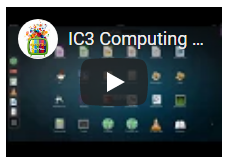 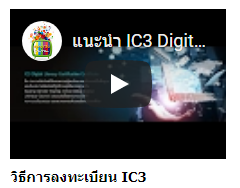 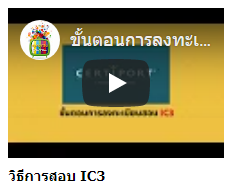 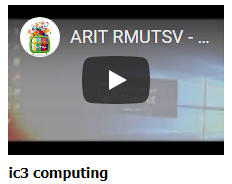 เรื่องที่ 2 สำนักวิทยบริการและเทคโนโลยีสารสนเทศได้เผยแพร่สื่อความรู้ทางด้านไอที ผ่านระบบการเรียนการสอนออนไลน์ LMS เพื่อให้บุคลากรได้ศึกษาและเข้าไปฝึกทำข้อสอบ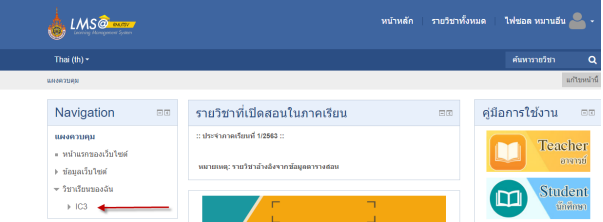 เรื่องที่ 3 สำนักวิทยบริการและเทคโนโลยีสารสนเทศได้ประชาสัมพันธ์ข่าวสารกิจกรรมต่าง ๆ ทางด้านไอที ผ่านสื่อเว็บไซต์ ผ่านสื่อโซเชียลมีเดียและช่องทางอื่น ๆ  เพื่อให้บุคลากรได้ทราบและเข้าถึงข้อมูลได้สะดวกขึ้น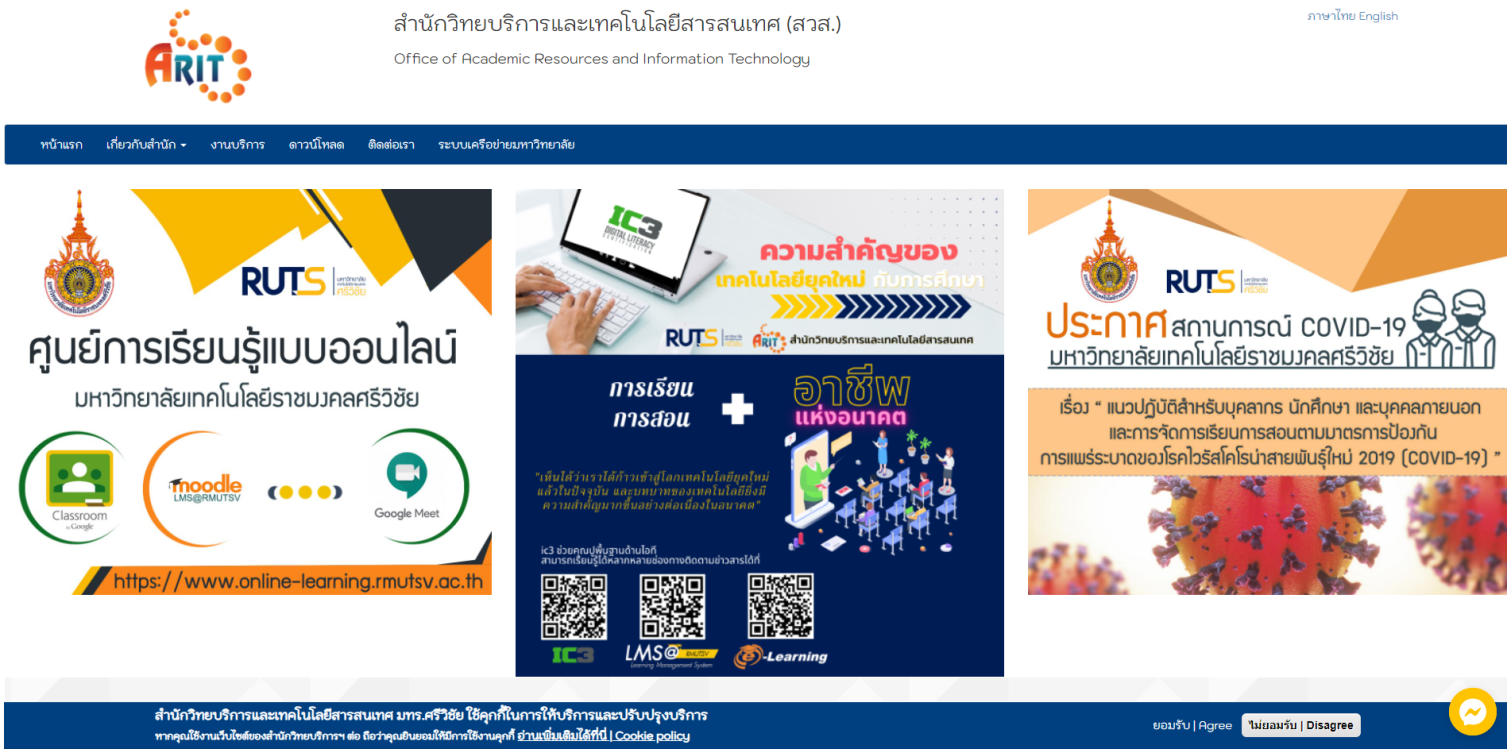 มาตรการที่ 3 : ติดตามข้อมูลจากคณะ/วิทยาลัย ให้นักศึกษาผ่านการฝึกอบรมก่อนสอบวัดผลสมรรถนะเทคโนโลยีดิจิทัล (IC3) ระบบ LMSสำนักวิทยบริการและเทคโนโลยีสารสนเทศได้ประสานงานไปยัง คณะ/วิทยาลัยนัดหมายประชุมเจ้าหน้าที่ที่เกี่ยวข้องเพื่อชี้แจงแนวทางปฏิบัติพร้อมทั้งทำบันทึกข้อความเพื่อทำความเข้าใจถึงขั้นตอนแนวทางการดำเนินงานตามมาตรการควบคุมความเสี่ยงสำหรับนักศึกษาที่จะสอบวัดผลของกลุ่มปีการศึกษา 2565 โดยสำนักวิทยบริการและเทคโนโลยีสารสนเทศได้พัฒนาระบบในการติดตามข้อมูลการฝึกอบรมให้เจ้าหน้าที่คณะได้เข้ามายืนข้อมูลของนักศึกษาที่ผ่านการฝึกอบรมพร้อมแนบรายชื่อนักศึกษากับบันทึกข้อความเพื่อแจ้งความประสงค์ในการสอบกลับมายังสำนักวิทยบริการฯ รายละเอียดดังนี้ 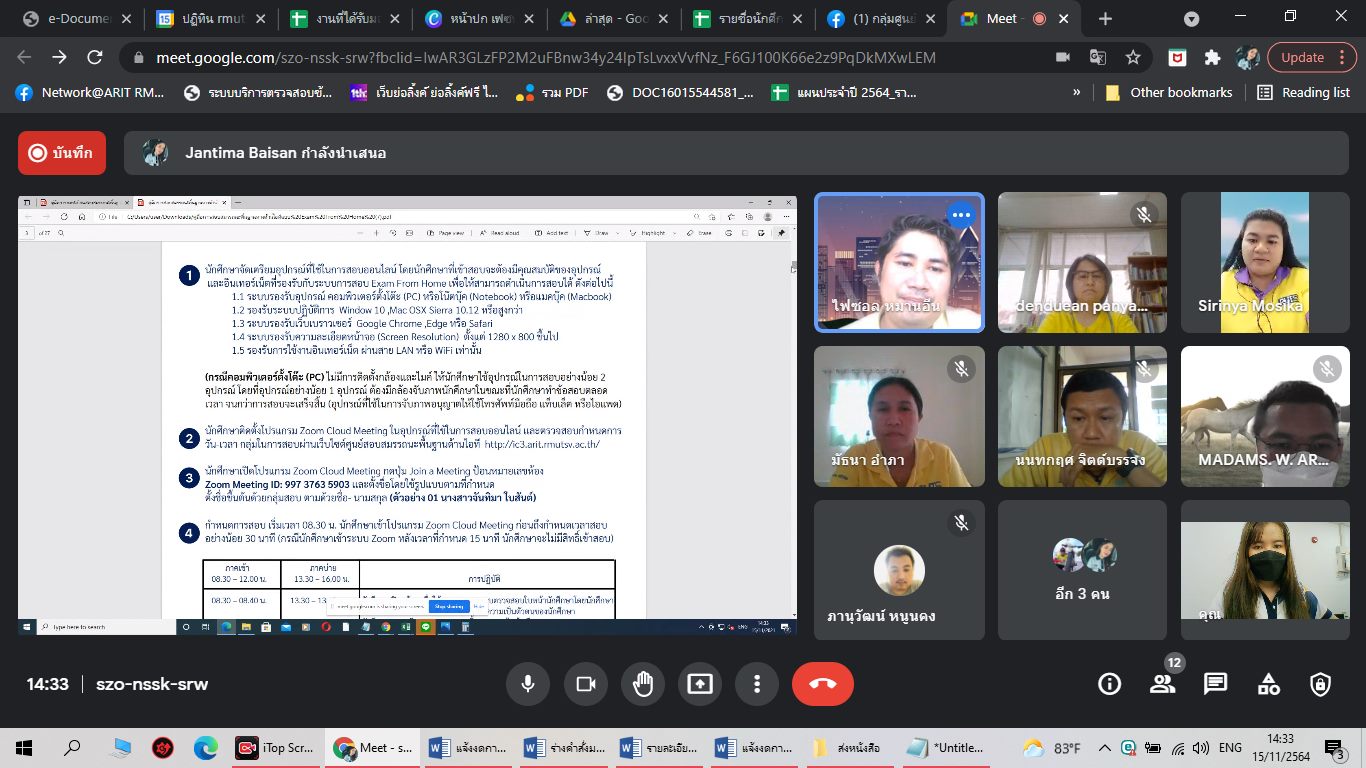 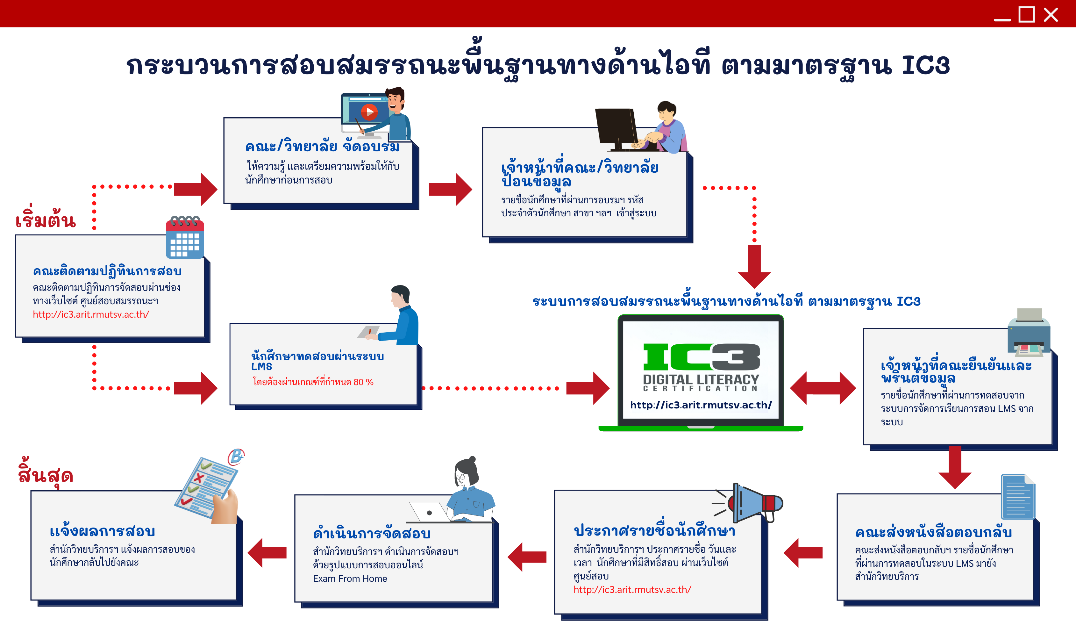 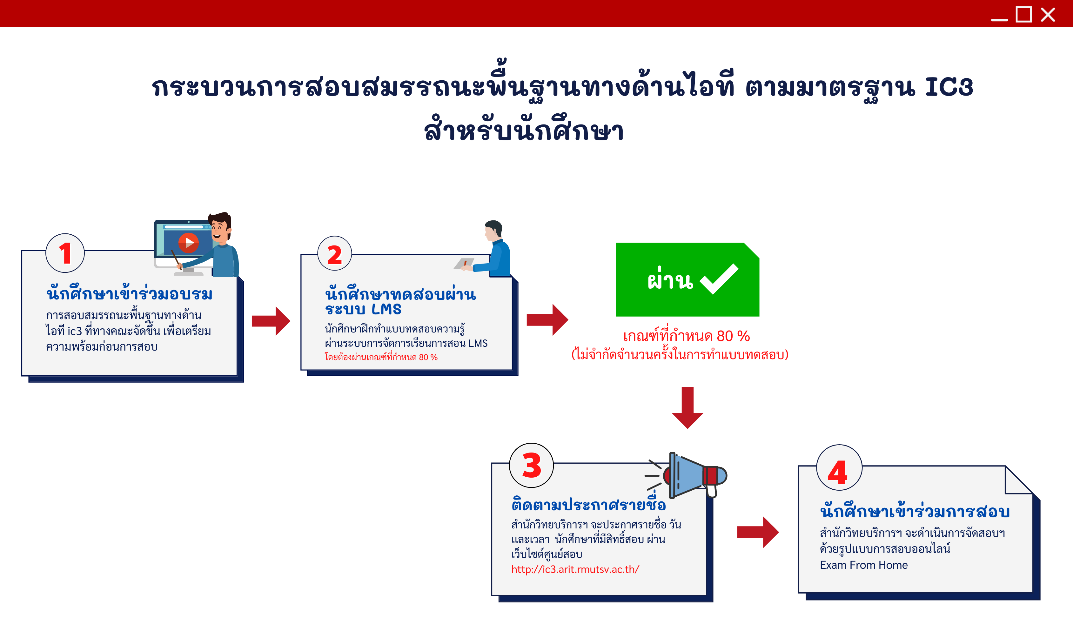 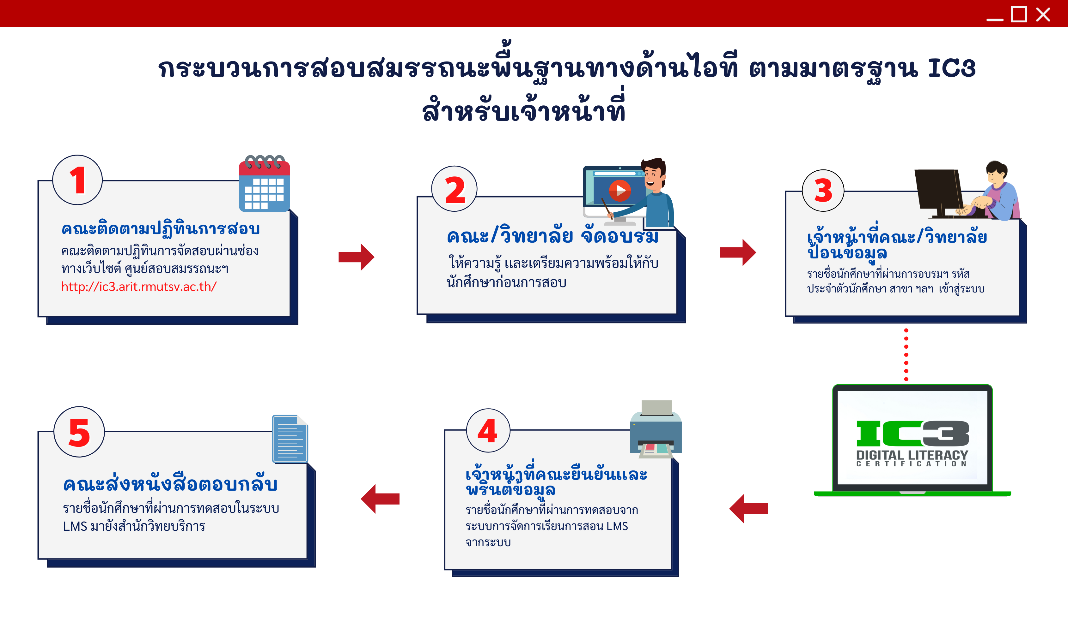 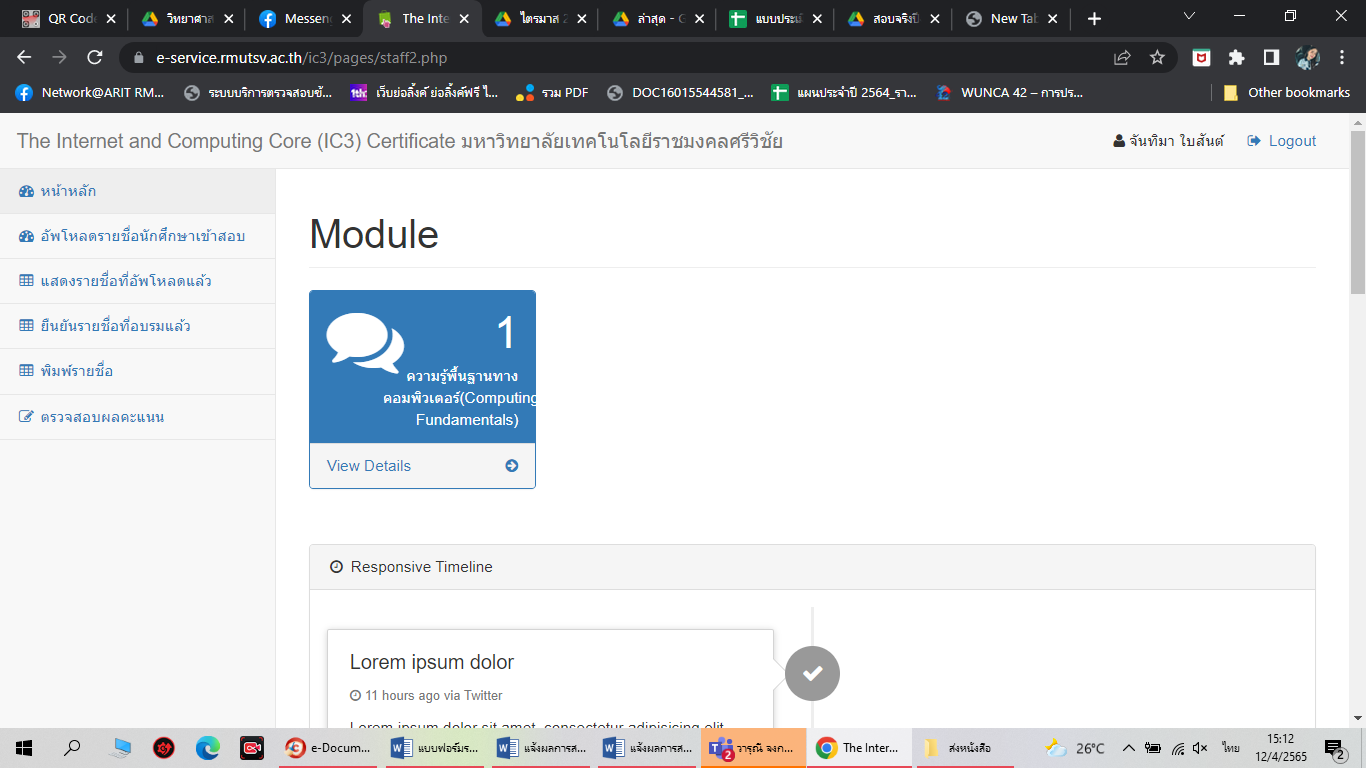 รูปภาพ ระบบบันทึกและติดตามข้อมูลนักศึกษาสอบสมรรถนะเทคโนโลยีดิจิทัลมาตรการที่ 4 : ติดตามข้อมูลจากคณะ/วิทยาลัย ผลการทดสอบสมรรถนะเทคโนโลยีดิจิทัล (IC3)จากระบบการเรียนการสอนออนไลน์ LMS และได้คะแนนไม่น้อยกว่าร้อยละ 80 ก่อนสอบวัดผลสมรรถนะเทคโนโลยีดิจิทัล (IC3) (รอติดตามข้อมูลจากนักศึกษากลุ่มปีการศึกษา 2565 ปลายเดือนเมษายน 2565)สำนักวิทยบริการและเทคโนโลยีสารสนเทศได้พัฒนาระบบในการติดตามข้อมูลการฝึกปฏิบัติทำแบบทดสอบบนระบบการเรียนการสอนออนไลน์ LMS เพื่อให้นักศึกษาได้เรียนรู้พร้อมทั้งให้เจ้าหน้าที่คณะได้เข้ามายืนข้อมูลของนักศึกษาที่ผ่านการฝึกทดสอบตามเกณฑ์พร้อมปริ้นข้อมูลแนบบันทึกข้อความเพื่อแจ้งความประสงค์ในการสอบมาตรการที่ 5 : เพิ่มจำนวนตัวอย่างข้อสอบในระบบ LMS หรือปรับปรุงตัวอย่างข้อสอบในระบบ LMS ให้ทันสมัยครอบคลุมเนื้อหาปัจจุบันสำนักวิทยบริการและเทคโนโลยีสารสนเทศได้จัดทำข้อสอบที่มีเนื้อหาเกี่ยวข้องกับเทคโนโลยีดิจิทัล (IC3) บนระบบการเรียนการสอยออนไลน์ LMS จำนวนไม่ต่ำกว่า 200 ข้อเพื่อให้นักศึกษาได้ฝึกทดสอบ โดยกำหนดให้นักศึกษาทำข้อสอบครั้งละ 100 ข้อ ด้วยวิธีการซุ่มข้อสอบ เมื่อส่งข้อสอบระบบจะแจ้งคะแนนให้ทราบพร้อมเฉลย หากนักศึกษาทำข้อสอบผ่าน 80% ก็จะมีสิทธิในการสอบวัดผลสมรรถนะเทคโนโลยีดิจิทัล (IC3) แต่หากไม่ถึง 80% นักศึกษาจะต้องสอบใหม่จนกว่าจะผ่านตามที่กำหนด ดังตัวอย่าง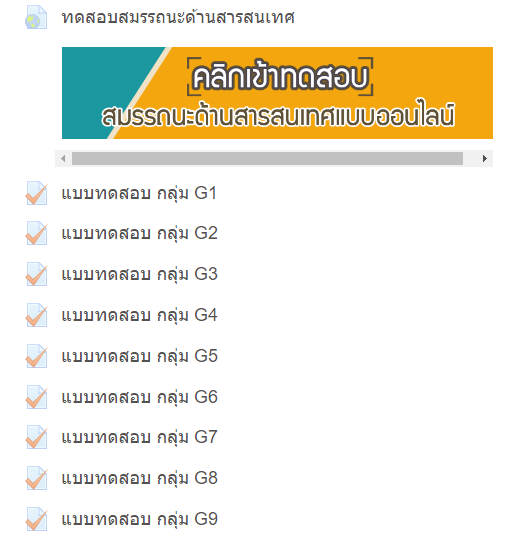 ประเมินตัวชี้วัดการประเมินความเสี่ยง	3.1 มีการฝึกอบรมถ่ายทอดความรู้ทางด้านสมรรถนะเทคโนโลยีดิจิทัล (IC3) อย่างน้อย 1 ครั้ง 		3.1.1 จำนวนผู้เข้าฝึกอบรมถ่ายทอดความรู้ทางด้านสมรรถนะเทคโนโลยีดิจิทัล (IC3)	จำนวน		คน		3.1.2 จำนวนผู้เข้าฝึกอบรมถ่ายทอดความรู้ทางด้านสมรรถนะเทคโนโลยีดิจิทัล (IC3)	ร้อยละ             .** อยู่ระหว่างดำเนินการ มาตรการนี้ใช้กับนักศึกษากลุ่มปีการศึกษา 25653.2 นักศึกษาสอบ สมรรถนะเทคโนโลยีดิจิทัล (IC3) ในปีการศึกษาสอบผ่านครั้งแรก ไม่น้อยกว่าร้อยละ 80  3.2.1 จำนวนนักศึกษาสอบสมรรถนะเทคโนโลยีดิจิทัล (IC3) ในปีการศึกษาสอบผ่านครั้งแรก 	จำนวน		คน		3.2.2 จำนวนนักศึกษาสอบสมรรถนะเทคโนโลยีดิจิทัล (IC3)	 ในปีการศึกษาสอบผ่านครั้งแรก	ร้อยละ             . ** อยู่ระหว่างดำเนินการ มาตรการนี้ใช้กับนักศึกษากลุ่มปีการศึกษา 2565ประเมินระดับความเสี่ยงตามแผนบริหารความเสี่ยง ประจำปีงบประมาณ พ.ศ. 2565ชี้แจง : กรุณาทำเครื่องหมาย  หน้าข้อที่ตรงกับหน่วยงานประเมิน	  โอกาสเกิดลดลง  เนื่องจาก (โปรดระบุ)……………………………………………………………………………………………………………………………………………………………….	  ผลกระทบลดลง  เนื่องจาก (โปรดระบุ)……………………………………………………………………………………………………………………………………………………………….	  ทั้งโอกาสและผลกระทบคงเดิมแต่มีมาตรการหรือกลยุทธ์ใหม่ที่ควบคุมโอกาสและผลกระทบไม่ให้สูงขึ้น นอกเหนือจากมาตรการควบคุมที่ปรากฏในแผนบริหารความเสี่ยง	เนื่องจาก (โปรดระบุ)……………………………………………………………………………………………………………………………………………………………………………………………….	  โอกาสเกิดเท่าเดิม  เนื่องจาก (โปรดระบุ)……………………………………………………………………………………………………………………………………………………………	  ผลกระทบเท่าเดิม  เนื่องจาก (โปรดระบุ)……………………………………………………………………………………………………………………………………………………………       ทั้งโอกาสและผลกระทบเท่าเดิม  เนื่องจาก มาตรการควบคุมความเสี่ยงใช้กับนักศึกษากลุ่มปีการศึกษา 2565 ซึ่งอยู่ระหว่างดำเนินการ	  โอกาสเกิดสูงขึ้น  เนื่องจาก (โปรดระบุ)……………………………………………………………………………………………………………………………………………………………	  ผลกระทบสูงขึ้น  เนื่องจาก (โปรดระบุ)………………………………………………………………………………………………………………………………………………………………	  ทั้งโอกาสและผลกระทบสูงขึ้น  เนื่องจาก (โปรดระบุ)…………………………………………………………………………………………………………………………………………….สรุปผลการประเมินชี้แจง : กรุณาสรุปผลการประเมินความเสี่ยง โดยทำเครื่องหมาย  หน้าข้อที่ตรงกับการประเมิน และให้ระบุตัวเลขในช่องผลทั้ง โอกาส  ผลกระทบ และประเมินระดับความเสี่ยง  ระดับความเสี่ยงลดลง  ระดับความเสี่ยงเท่าเดิม  ระดับความเสี่ยงสูงขึ้นประเด็นความเสี่ยง : 3. คะแนนสอบสมรรถนะเทคโนโลยีดิจิทัล (IC3) ของผู้เรียนไม่เป็นไปตามเป้าหมายโอกาสผลกระทบปัญหาและอุปสรรคในการดำเนินงาน           ไม่มีปัญหาและอุปสรรคในการดำเนินงาน                        5. ด้านการบริหารจัดการองค์กรความเสี่ยง : 2. ระบบ LMS ขาดประสิทธิภาพในการรองรับผู้เข้าสอบจำนวนมากแนวทางประเมินผล  ดำเนินการตามมาตรการควบคุมความเสี่ยงชี้แจง :  กรุณาทำเครื่องหมาย  หน้าข้อที่หน่วยงานดำเนินการ  ดำเนินการครบถ้วนทุกข้อ    ดำเนินการบางข้อ  ไม่ดำเนินการรายงานผลการดำเนินงานตามแนวทาง/มาตรการควบคุมความเสี่ยง  ปัจจัยเสี่ยงที่ 1. รูปแบบในการพัฒนาระบบไม่รองรับผู้เข้าสอบจำนวนมากมาตรการที่ 1 : ปรับปรุงประสิทธิภาพของระบบ LMS รองรับผู้เข้าสอบให้เพิ่มมากขึ้นสำนักวิทยบริการและเทคโนโลยีสารสนเทศ ได้พัฒนาระบบการเรียนการสอนออนไลน์ LMS  เพื่อให้บริการการใช้ระบบสารสนเทศแก่นักศึกษา อาจารย์ ของมหาวิทยาลัยเทคโนโลยีราชมงคลศรีวิชัย เพื่อใช้สนับสนุนอำนวยความสะดวกด้านการเรียนการสอนแบบออนไลน์ ให้นักศึกษา อาจารย์เข้าถึงระบบได้จากทุกที่ทุกเวลาที่สามารถเชื่อมต่ออินเทอร์เน็ตได้ 
ทำให้การเรียนการสอนไร้พรมแดน เป็นระยะเวลามากกว่า 10 ปี ตลอดระยะเวลาที่ผ่านมา ระบบได้ถูกพัฒนาเพิ่มขีดความสามารถในการใช้งานตามความต้องการทุก ๆ ปี และจากการ
แพร่ระบาดโรคร้าย covid – 19 ทำให้อาจารย์หลายท่านปรับเปลี่ยนรูปแบบการเรียนการสอนมาใช้ระบบการเรียนการสอนออนไลน์ LMS มากขึ้นกว่าเดิมเป็นเท่าตัว จึงส่งผลให้จำนวนผู้ใช้งานในเวลาเดียวกันที่ใช้ในการเรียนการสอนและการสอบวัดผลการเรียนมีจำนวนมากขึ้น เมื่อประเมินประสิทธิภาพของระบบการเรียนการสอนออนไลน์ LMS ในการใช้งานให้รองรับจำนวนผู้ใช้งานในเวลาเดียวกันนั้นที่ผ่านมาในปีการศึกษา 2563 ระบบรองรับได้ 200-300 คน ซึ่งเป็นจำนวนที่น้อยอยู่เมื่อเทียบกับความต้องการเข้าใช้งาน ณ ปัจจุบันโดยเฉพาะใช้ในการสอบวัดผลการเรียนอยู่ในช่วง 500 - 2000 คน จากปัญหาดังกล่าวทางสำนักวิทยบริการและเทคโนโลยีสารสนเทศ ได้ประชุมปรึกษาและวางแผนปรับปรุงระบบใหม่ ทั้งการปรับเปลี่ยนรูปแบบการทำงานของตัวระบบจากเดิมใช้ทรัพยากรเครื่องคอมพิวเตอร์แม่ข่ายเพียง 3 เครื่อง ก็ทำการปรับปรุงระบบใหม่เป็นระบบ load balance server โดยการนำทรัพยากรเครื่องคอมพิวเตอร์แม่ข่ายหลาย ๆ เครื่อง
มาแบ่งหน้าที่และกระจายการทำงานเพื่อให้รองรับผู้ใช้จำนวนมาก ดังรูปผังการเชื่อมต่อระบบ LMS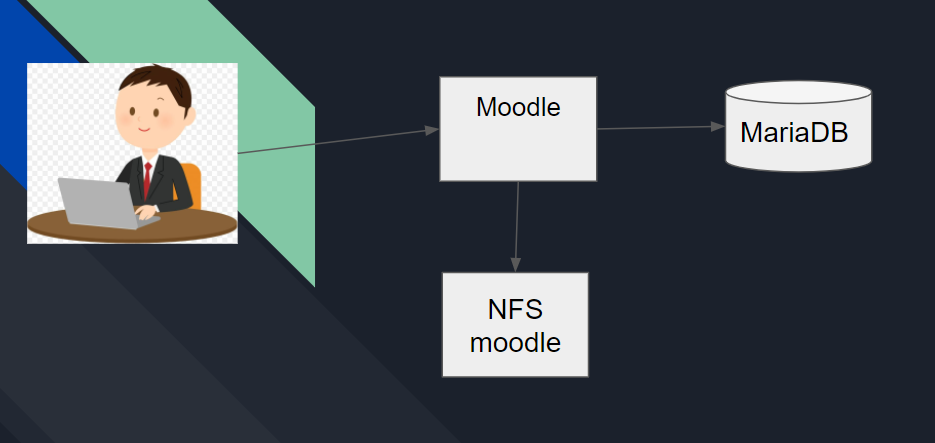 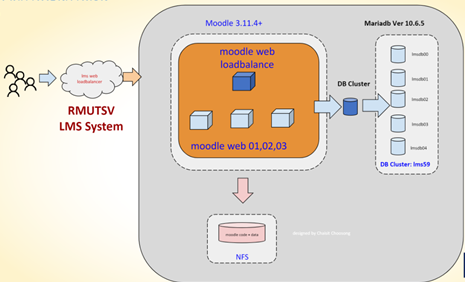                      ผังการเชื่อมต่อระบบLMS ปี 2563                                     ผังการเชื่อมต่อระบบLMS ระบบใหม่ปี 2565  ตารางแสดงทรัพยากรที่ใช้งานสำหรับระบบการเรียนการสอนออนไลน์ LMS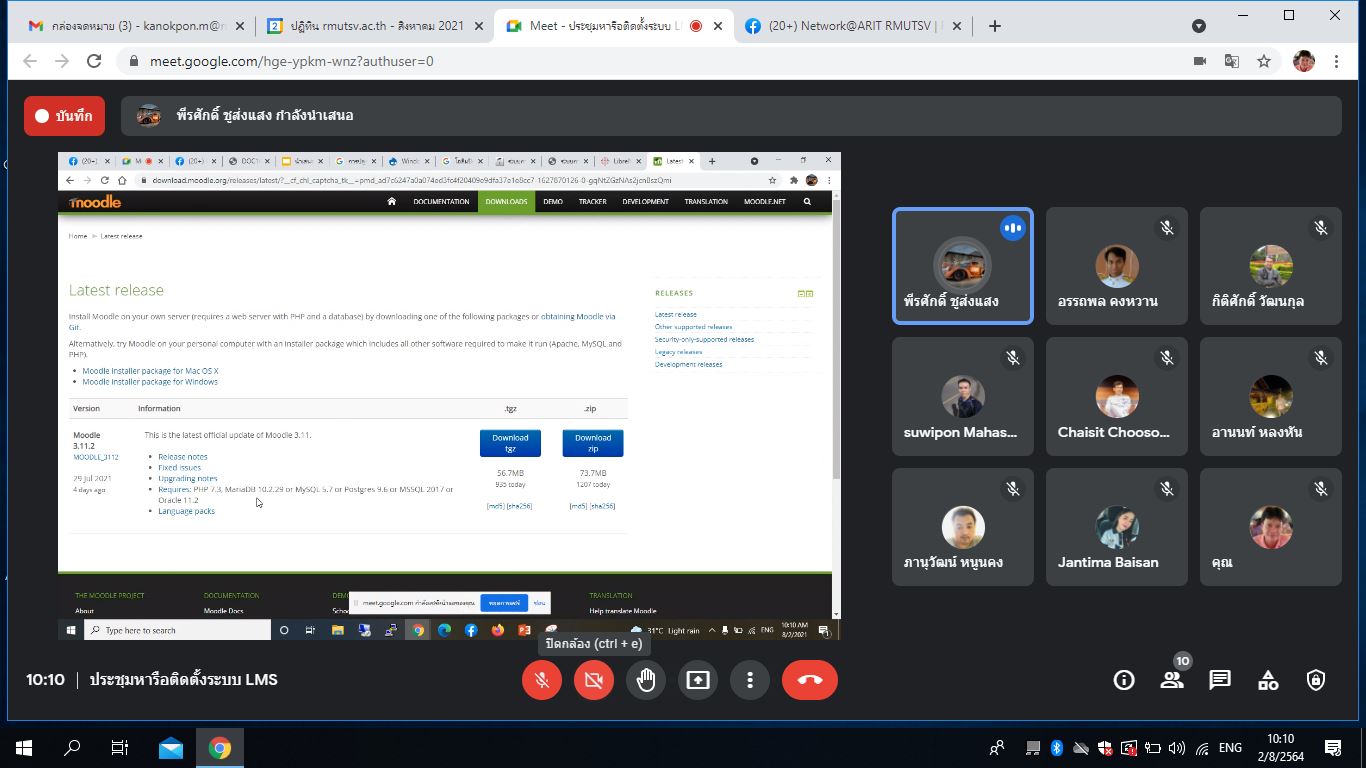 รูปภาพ แสดงการรายงานความก้าวหน้าในการพัฒนาระบบการเรียนการสอนออนไลน์ LMSผลการทดสอบระบบด้วยเจมิเตอร์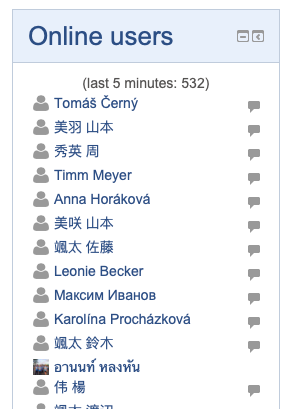 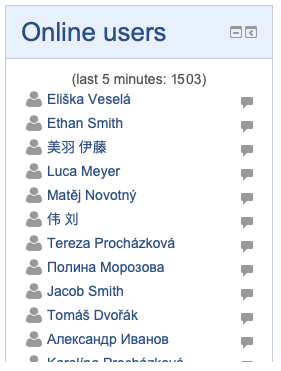 สำนักวิทยบริการและเทคโนโลยีสารสนเทศได้ปรับปรุงระบบทั้งรูปแบบการทำงานและโปรแกรมที่ใช้งานล่าสุดที่ระบบสามารถรองรับการทำงานได้ พร้อมทั้งปรับแต่งทรัพยากรที่ใช้งานให้เหมาะสมไม่มากหรือน้อยจนเกินไป โดยทำการทดสอบประสิทธิภาพของระบบ https://lms59.rmutsv.ac.th/ ด้วยโปรแกรมเจมิเตอร์ ซึ่งเป็นโปรแกรมการจำลอง
การเข้าสู่ระบบเพื่อใช้งาน ผลจากการทดสอบสามารถเข้าระบบ ได้สูงสุด 1503 user อย่างไรก็ตามทางสำนักวิทยบริการและเทคโนโลยีสารสนเทศได้พัฒนาระบบอย่างต่อเนื่องขณะนี้ ได้พัฒนาและกำลังทดสอบระบบ https://lms65.rmutsv.ac.th/ ซึ่งเป็นระบบล่าสุดใช้โปรแกรมล่าสุดที่ระบบสามารถรองรับได้ ทำให้รูปแบบหน้าตาของระบบการเรียนการสอนก็จะเปลี่ยนไปด้วย ซึ่งจะเปิดให้ทดลองใช้งานช่วงพฤษภาคม 2565 มาตรการที่ 2 : สำนักส่งเสริมวิชาการและงานทะเบียนบริหารจัดการระยะเวลาสอบของกลุ่มผู้สอบให้มีความแตกต่างกัน ไม่หนาแน่น ในช่วงเวลาใดเวลาหนึ่งสำนักวิทยบริการและเทคโนโลยีสารสนเทศได้ประสานงานไปยังสำนักส่งเสริมวิชาการและงานทะเบียนเพื่อชี้แจงแนวทางปฏิบัติตามมาตรการควบคุมความเสี่ยงพร้อมทั้งติดตามข้อมูลเพื่อนำมาบริหารจัดการและเตรียมความพร้อมปรับเพิ่มทรัพยากรในการใช้งานสอบวัดผลของระบบ โดยในปี 2565 มีนักศึกษาที่คาดว่าจะสอบบนระบบการเรียนการสอนออนไลน์ LMS จำนวน ดังนี้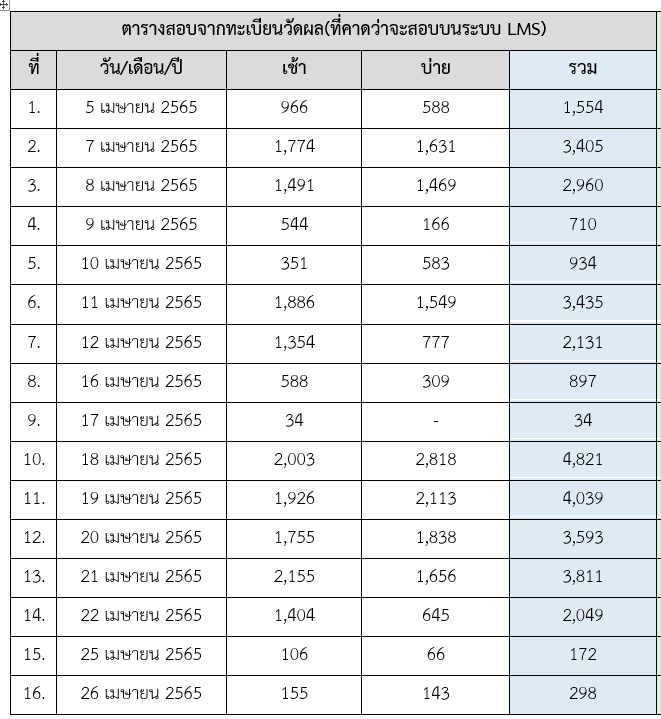 มาตรการที่ 3 : กำกับติดตามเสถียรภาพการใช้งานระบบ LMS ที่รองรับในการใช้งานการเรียนการสอนในระยะเวลาปกติและช่วงระยะเวลาการสอบสำนักวิทยบริการและเทคโนโลยีสารสนเทศได้ติดตามเสถียรภาพการใช้งานระบบ LMS และเตรียมความพร้อมปรับเพิ่มทรัพยากรในการใช้งานสอบวัดผลของระบบในช่วงเดือน เมษายน 2565 มีนักศึกษาที่สอบผ่านระบบการเรียนการสอนออนไลน์ LMS พร้อมทั้งแสดงประสิทธิภาพของระบบ ดังตาราง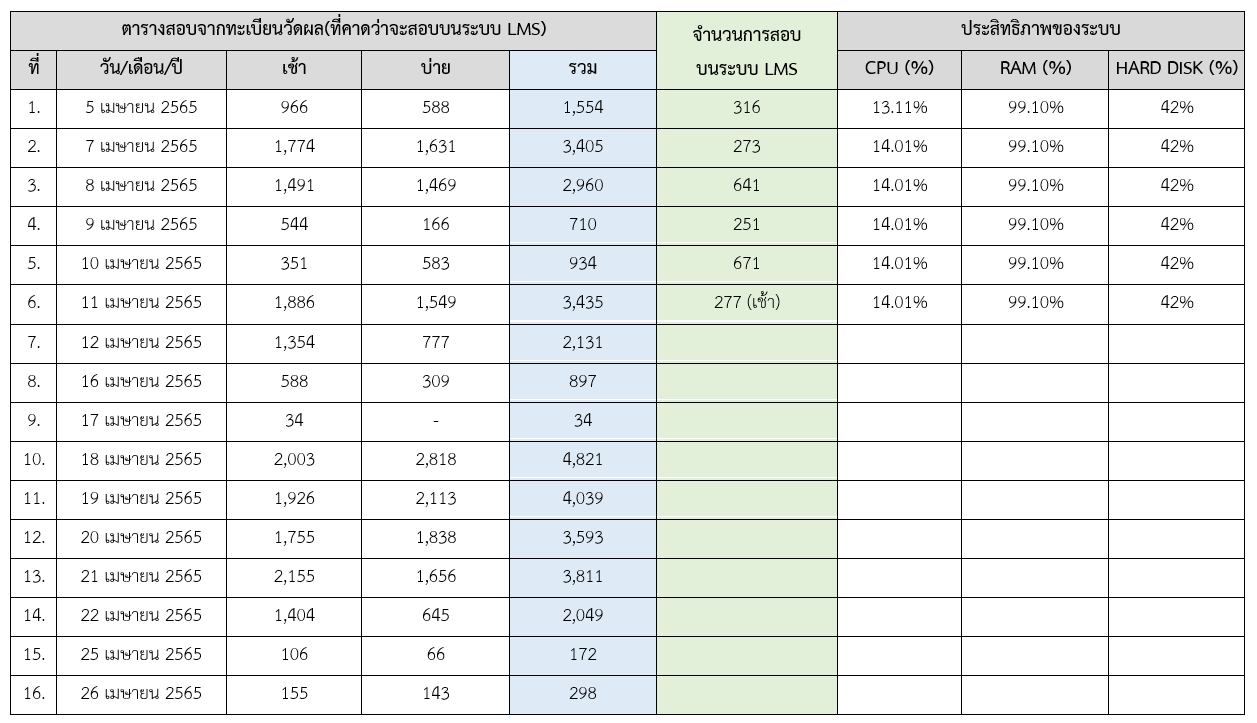 จะเห็นว่าการสอบวัดผลผ่านระบบที่ได้ทำการปรับปรุงสามารถรองรับการใช้งานได้ ทั้งนี้ตามเป้าหมายที่วางไว้ให้สามารถรองรับจำนวนผู้เข้าสอบได้ จำนวน 2,000 คนนั้น 
ยังไม่สามารถสรุปความสามารถในการรองรับจำนวนผู้เข้าสอบในการใช้งานจริงได้อย่างแน่ชัด ถึงแม้ว่าการทดสอบด้วยโปรแกรมเจมิเตอร์จะสามารถรองรับจำนวนผู้เข้าสอบ
ตามเป้าหมายได้ก็ตาม ซึ่งสำนักวิทยบริการและเทคโนโลยีสารสนเทศจะดำเนินการปรับปรุงระบบอย่างต่อเนื่อง ประเมินตัวชี้วัดการประเมินความเสี่ยง	3.1 ระบบ LMS รองรับจำนวนผู้เข้าสอบพร้อมกันได้ไม่น้อยกว่า 2,000 คนระบบ LMS รองรับจำนวนผู้เข้าสอบพร้อมกันได้	จำนวน	1,500	คนระบบ LMS รองรับจำนวนผู้เข้าสอบพร้อมกันได้	ร้อยละ   75       .ประเมินระดับความเสี่ยงตามแผนบริหารความเสี่ยง ประจำปีงบประมาณ พ.ศ. 2565		ชี้แจง : กรุณาทำเครื่องหมาย  หน้าข้อที่ตรงกับหน่วยงานประเมิน		  โอกาสเกิดลดลง  เนื่องจาก การปรับปรุงและออกแบบระบบใหม่ทำให้ประสิทธิภาพของระบบสามารถรองรับการใช้งานมากขึ้นเห็นได้จากผลการทดสอบระบบด้วย
		โปรแกรมเจมิเตอร์		  ผลกระทบลดลง  เนื่องจาก ประสิทธิภาพของระบบเพิ่มมากขึ้นก็สามารถรองรับปริมาณการสอบเพิ่มมากขึ้นด้วย		  ทั้งโอกาสและผลกระทบคงเดิมแต่มีมาตรการหรือกลยุทธ์ใหม่ที่ควบคุมโอกาสและผลกระทบไม่ให้สูงขึ้น นอกเหนือจากมาตรการควบคุมที่ปรากฏในแผนบริหารความ		เสี่ยงเนื่องจาก (โปรดระบุ)………………………………………………………………………………………………………………..………………………………………………………………………		  โอกาสเกิดเท่าเดิม  เนื่องจาก (โปรดระบุ)……………………………………………………………………………………………………………………………………………………………		  ผลกระทบเท่าเดิม  เนื่องจาก (โปรดระบุ)……………………………………………………………………………………………………………………………………………………………		  ทั้งโอกาสและผลกระทบเท่าเดิม  เนื่องจาก (โปรดระบุ)………………………………………………………………………………………………………………………………………..		  โอกาสเกิดสูงขึ้น  เนื่องจาก (โปรดระบุ)………………………………………………………………………………………………………………………………………………………………		  ผลกระทบสูงขึ้น  เนื่องจาก (โปรดระบุ)………………………………………………………………………………………………………………………………………………………………		  ทั้งโอกาสและผลกระทบสูงขึ้น  เนื่องจาก (โปรดระบุ)………………………………………………………………………………………………………………………………………….สรุปผลการประเมิน		ชี้แจง : กรุณาสรุปผลการประเมินความเสี่ยง โดยทำเครื่องหมาย  หน้าข้อที่ตรงกับการประเมิน และให้ระบุตัวเลขในช่องผลทั้ง โอกาส  ผลกระทบ และประเมินระดับความเสี่ยง	  ระดับความเสี่ยงลดลง	  ระดับความเสี่ยงเท่าเดิม	  ระดับความเสี่ยงสูงขึ้นประเด็นความเสี่ยง : 2. ระบบ LMS ขาดประสิทธิภาพในการรองรับผู้เข้าสอบจำนวนมากโอกาสผลกระทบปัญหาและอุปสรรคในการดำเนินงาน           		1. การพัฒนาระบบในช่วงแรก ๆ ไม่สามารถกระทำได้ทันทีทันใดเนื่องจากทรัพยากรในขณะนั้นมีไม่เพียงพอ		2. การพัฒนาระบบใหม่ทำให้รูปแบบการแสดงผลและการใช้งานของระบบเปลี่ยนไป ทำให้ผู้ใช้งานไม่คุ้นเคยอาจต้องใช้เวลาปรับตัวบ้างในช่วงแรก ซึ่งทางสำนักวิทยบริการและเทคโนโลยีสารสนเทศได้เปิดให้บริการควบคู่กับระบบเก่าและได้จัดทำคู่มือแนะนำการใช้งานระบบใหม่รองรับเรียบร้อยแล้วสถานะความเสี่ยงเกณฑ์การประเมินระดับความเสี่ยงระดับความเสี่ยงลดลงดำเนินการตามแนวทาง/มาตรการควบคุมความเสี่ยงครบถ้วนทุกข้อและประเมินระดับความเสี่ยงตามแผนบริหารความเสี่ยง ปีงบประมาณ พ.ศ.2563 ดังนี้โอกาสและผลกระทบลดลงโอกาสหรือผลกระทบลดลงทั้งโอกาสและผลกระทบคงเดิมแต่มีมาตรการหรือกลยุทธ์ใหม่ที่ควบคุมโอกาสและผลกระทบไม่ให้สูงขึ้น นอกเหนือจากแนวทาง/มาตรการควบคุมที่ปรากฏในแผนบริหารความเสี่ยง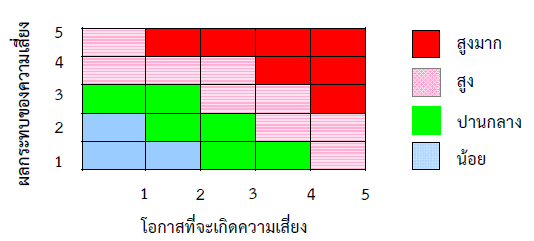 ระดับความเสี่ยงเท่าเดิมดำเนินการตามแนวทาง/มาตรการควบคุมความเสี่ยงไม่ครบถ้วนทุกข้อและประเมินระดับความเสี่ยงตามแผนบริหารความเสี่ยง ปีงบประมาณ พ.ศ.2563 ดังนี้โอกาสเกิดเท่าเดิมผลกระทบเท่าเดิมทั้งโอกาสและผลกระทบเท่าเดิมระดับความเสี่ยงสูงขึ้นดำเนินการตามแนวทาง/มาตรการควบคุมความเสี่ยงไม่ครบถ้วนทุกข้อหรือไม่ดำเนินการตามมาตรการควบคุมความเสี่ยงและประเมินระดับความเสี่ยงตามแผนบริหารความเสี่ยง ปีงบประมาณ พ.ศ.2563ดังนี้โอกาสเกิดสูงขึ้นผลกระทบสูงขึ้นทั้งโอกาสและผลกระทบสูงขึ้นปัจจัยเสี่ยงประเมินความเสี่ยงประเมินความเสี่ยงประเมินความเสี่ยงแนวทาง/มาตรการควบคุมความเสี่ยงผลตัวชี้วัดประเมินความเสี่ยงผลการประเมินความเสี่ยงผลการประเมินความเสี่ยงผลการประเมินความเสี่ยงผู้รับผิดชอบ/กำหนดเสร็จปัจจัยเสี่ยงโอกาสผลกระทบระดับความเสี่ยงแนวทาง/มาตรการควบคุมความเสี่ยงผลตัวชี้วัดประเมินความเสี่ยงโอกาสผลกระทบระดับความเสี่ยงผู้รับผิดชอบ/กำหนดเสร็จ1. ทักษะด้านเทคโนโลยีสารสนเทศของผู้เรียนมีน้อย4416 
สูงมาก1. คณะ/วิทยาลัยจัดฝึกอบรมถ่ายทอดความรู้ทางด้านสมรรถนะเทคโนโลยีดิจิทัล (IC3) ให้กับนักศึกษา2. ส่งเสริมและประชาสัมพันธ์อาจารย์และนักศึกษาให้ความสำคัญกับการใช้เทคโนโลยีสารสนเทศเพื่อประยุกต์ใช้ในการเรียนการสอน3. ติดตามข้อมูลจากคณะ/วิทยาลัย ให้นักศึกษาผ่านการฝึกอบรมก่อนสอบวัดผลสมรรถนะเทคโนโลยีดิจิทัล (IC3) ระบบ LMS 4. ติดตามข้อมูลจากคณะ/วิทยาลัย ผลการทดสอบสมรรถนะเทคโนโลยีดิจิทัล (IC3)จากระบบการเรียนการสอนออนไลน์ LMS และได้คะแนนไม่น้อยกว่าร้อยละ 80 ก่อนสอบวัดผลสมรรถนะเทคโนโลยีดิจิทัล (IC3)5. เพิ่มจำนวนตัวอย่างข้อสอบในระบบ LMS หรือปรับปรุงตัวอย่างข้อสอบในระบบ LMS ให้ทันสมัยครอบคลุมเนื้อหาปัจจุบันแผน : มีการฝึกอบรมถ่ายทอดความรู้ทางด้านสมรรถนะเทคโนโลยีดิจิทัล (IC3) อย่างน้อย 1 ครั้ง ผล : ทางคณะ/วิทยาลัย ได้ดำเนินการฝึกอบรมให้กับนักศึกษา ดังนี้นักศึกษาปีการศึกษา 2564 = 2,264 คนนักศึกษาปีการศึกษา 2565 = กำลังดำเนินการแผน: นักศึกษาสอบ สมรรถนะเทคโนโลยีดิจิทัล (IC3) ในปีการศึกษาสอบผ่านครั้งแรก ไม่น้อยกว่าร้อยละ 80ผล : ใช้มาตรการควบคุมความเสี่ยงนี้สำหรับนักศึกษาปีการศึกษา 2565 ซึ่ง กำลังดำเนินการปลายเดือน เมษายน 25651.จัดทำข้อสอบบนระบบการเรียนการสอนออนไลน์ LMS (ดำเนินการแล้ว)2.จัดทำแนวปฏิบัติในการดำเนินการตามมาตรการควบคุมความเสี่ยงและชี้แจงเจ้าหน้าที่ คณะ/วิทยาลัยผ่านระบบการประชุมออนไลน์ zoom และเผยแพร่บนช่องทางสื่อเว็บไซต์ IC3, สื่อโซเชี่ยลมีเดีย3.บันทึกข้อความแจ้งคณะ/วิทยาลัย เพื่อได้รับทราบแนวทางการปฏิบัติตามมาตรการควบคุมความเสี่ยง (กำลังดำเนินการจัดส่ง)4.ติดตามผลการดำเนินการ ได้จัดทำระบบติดตามผลการดำเนินการพร้อมชี้แจงแนวทางปฏิบัติให้เจ้าหน้าที่ได้รับทราบแล้ว5.ได้เพิ่มจำนวนข้อสอบบนระบบการเรียนการสอนออนไลน์ LMS (ดำเนินการแล้ว)4416 
สูงมากสำนักวิทยบริการฯ/คณะ/วิทยาลัย/30 กันยายน 2565ลำดับที่คณะ/วิทยาลัยวันที่ดำเนินการจัดอบรมจำนวนนักศึกษารูปแบบการจัดอบรม1.คณะบริหารธุรกิจ 19-20 กุมภาพันธ์ ๒๕๖๕1,082ผ่าน Zoom Cloud Meeting2.วิทยาลัยเทคโนโลยีอุตสาหกรรมและการจัดการ 15 ตุลาคม 256495ผ่าน Zoom Cloud Meeting3.คณะเกษตรศาสตร์ 28 กุมภาพันธ์ และ 12 มีนาคม 2565232ผ่าน Zoom Cloud Meeting 4.คณะเทคโนโลยีการจัดการ 20-21 กุมภาพันธ์ 2565482ผ่าน Google Meet 5คณะครุศาสตร์อุตสาหกรรมและเทคโนโลยี 20 มีนาคม 2565125ผ่าน Zoom Cloud Meeting6.คณะวิศวกรรมศาสตร์ 19 มีนาคม 2565270ผ่าน Zoom Cloud Meetingรวมรวมรวม2,286ความเสี่ยงแผน/ผลประเมินความเสี่ยงประเมินความเสี่ยงระดับความเสี่ยงระดับความเสี่ยงความเสี่ยงแผน/ผลโอกาสผลกระทบระดับความเสี่ยงระดับความเสี่ยง1. ทักษะด้านเทคโนโลยีสารสนเทศของผู้เรียนมีน้อยแผน4416 
สูงมากไม่เปลี่ยนแปลง1. ทักษะด้านเทคโนโลยีสารสนเทศของผู้เรียนมีน้อยผล4416 
สูงมากไม่เปลี่ยนแปลงระดับความหมาย5นักศึกษาทีจะสอบ IC3 ในปีการศึกษาผ่านการทดสอบบนระบบ LMS ได้คะแนนน้อยกว่าร้อยละ 604นักศึกษาทีจะสอบ IC3 ในปีการศึกษาผ่านการทดสอบบนระบบ LMS ได้คะแนนมากกว่าร้อยละ 603นักศึกษาทีจะสอบ IC3 ในปีการศึกษาผ่านการทดสอบบนระบบ LMS ได้คะแนนมากกว่าร้อยละ 702นักศึกษาทีจะสอบ IC3 ในปีการศึกษาผ่านการทดสอบบนระบบ LMS ได้คะแนนมากกว่าร้อยละ 801นักศึกษาทีจะสอบ IC3 ในปีการศึกษาผ่านการทดสอบบนระบบ LMS ได้คะแนนมากกว่าร้อยละ 90ระดับความหมาย5คะแนนตามเกณฑ์วัดผล IC3 รายคณะเพิ่มขึ้นน้อยกว่าร้อยละ 14คะแนนตามเกณฑ์วัดผล IC3 รายคณะเพิ่มขึ้นมากกว่าร้อยละ 23คะแนนตามเกณฑ์วัดผล IC3 รายคณะเพิ่มขึ้นมากกว่าร้อยละ 32คะแนนตามเกณฑ์วัดผล IC3 รายคณะเพิ่มขึ้นมากกว่าร้อยละ 41คะแนนตามเกณฑ์วัดผล IC3 รายคณะเพิ่มขึ้นมากกว่าร้อยละ 5ปัจจัยเสี่ยงประเมินความเสี่ยงประเมินความเสี่ยงประเมินความเสี่ยงแนวทาง/มาตรการควบคุมความเสี่ยงผลตัวชี้วัดประเมินความเสี่ยงผลการประเมินความเสี่ยงผลการประเมินความเสี่ยงผลการประเมินความเสี่ยงผู้รับผิดชอบ/กำหนดเสร็จปัจจัยเสี่ยงโอกาสผลกระทบระดับความเสี่ยงแนวทาง/มาตรการควบคุมความเสี่ยงผลตัวชี้วัดประเมินความเสี่ยงโอกาสผลกระทบระดับความเสี่ยงผู้รับผิดชอบ/กำหนดเสร็จ1. รูปแบบในการพัฒนาระบบไม่รองรับผู้เข้าสอบจำนวนมาก5525สูงมาก1. ปรับปรุงประสิทธิภาพของระบบLMS รองรับผู้เข้าสอบให้เพิ่มมากขึ้น2. สำนักส่งเสริมวิชาการและงานทะเบียนบริหารจัดการระยะเวลาสอบของกลุ่มผู้สอบให้มีความแตกต่างกัน ไม่หนาแน่น ในช่วงเวลาใดเวลาหนึ่ง3. กำกับติดตามเสถียรภาพการใช้งานระบบ LMS ที่รองรับในการใช้งานการเรียนการสอนในระยะเวลาปกติและช่วงระยะเวลาการสอบแผน : ระบบ LMS รองรับจำนวนผู้เข้าสอบพร้อมกันได้ไม่น้อยกว่า 2,000 คนผล : การทดสอบด้วยโปรแกรมเจมิเตอร์ ( jMeter ) ได้สูงสุดที่ 1,500 ครั้ง339สูงสำนักวิทยบริการฯ/สำนักส่งเสริมวิชาการและงานทะเบียน30 กันยายน 2565ที่ทรัพยากรระบบเก่าจำนวนทรัพยากรระบบใหม่จำนวน1Web Moodle 3.01Web Moodle 3.11.432ระบบฐานข้อมูล (Mysql Server)1ระบบฐานข้อมูล (Mysql Server)53ระบบ Data File (NFS Server)1ระบบ Data File (NFS Server)14Web load Balance1ระบบตรวจสอบการใช้ monitorระบบ LMS system เพื่อเก็บผลข้อมูลการใช้งาน(เพื่อการวิเคราะห์)1ความเสี่ยงแผน/ผลประเมินความเสี่ยงประเมินความเสี่ยงระดับความเสี่ยงระดับความเสี่ยงความเสี่ยงแผน/ผลโอกาสผลกระทบระดับความเสี่ยงระดับความเสี่ยง1. รูปแบบในการพัฒนาระบบไม่รองรับผู้เข้าสอบจำนวนมากแผน5425
สูงมากลดลง1. รูปแบบในการพัฒนาระบบไม่รองรับผู้เข้าสอบจำนวนมากผล339สูงลดลงระดับความหมาย5การทดสอบประสิทธิภาพการเช้าใช้งานระบบพร้อมกัน น้อยกว่า 1,000 ครั้ง4การทดสอบประสิทธิภาพการเช้าใช้งานระบบพร้อมกัน 1,000 - 1,499 ครั้ง3การทดสอบประสิทธิภาพการเช้าใช้งานระบบพร้อมกัน 1,500 - 1,999 ครั้ง2การทดสอบประสิทธิภาพการเช้าใช้งานระบบพร้อมกัน 2,000 - 2,499 ครั้ง1การทดสอบประสิทธิภาพการเช้าใช้งานระบบพร้อมกัน ไม่น้อยกว่า 2,500 ครั้งระดับความหมาย5รองรับจำนวนผู้เข้าสอบพร้อมกันได้ น้อยกว่า 500 คน4รองรับจำนวนผู้เข้าสอบพร้อมกันได้ 500 - 999 คน3รองรับจำนวนผู้เข้าสอบพร้อมกันได้ 1,000 - 1,499 คน2รองรับจำนวนผู้เข้าสอบพร้อมกันได้ 1,500 - 1,999 คน1รองรับจำนวนผู้เข้าสอบพร้อมกันได้ไม่น้อยกว่า 2,000 คน